ContenidoIDENTIFICACIÓNCLASIFICACIÓN EN LA ESTRUCTURA DEL PLAN DE DESARROLLO1.1.1.	Contribución al Plan de Desarrollo NacionalPlan:	(2018-2022) Pacto por Colombia, pacto por la equidadEstrategia Transversal: 3010 - X. Pacto por la protección y promoción de nuestra cultura y desarrollo de la economía naranjaObjetivo: 301001 - 1. Todos somos cultura: la esencia de un país que se transforma desde los territoriosPrograma: 3301 - Promoción y acceso efectivo a procesos culturales y artísticos1.1.2.	Plan de Desarrollo Departamental sectorialPlan:	Plan Distrital de Desarrollo 2020 -2024: Un Nuevo Contrato Social y Ambiental para la Bogotá del Siglo XXIEstrategia: 1. Hacer un nuevo contrato social con igualdad de oportunidades para la inclusión social, productiva y políticaPrograma: 21 - Creación y vida cotidiana: Apropiación ciudadana del arte, la cultura y el patrimonio, para la democracia cultural.1.1.3.	Plan de Desarrollo Distrital: Plan: Plan Distrital de Desarrollo 2020 -2024: Un Nuevo Contrato Social y Ambiental para la Bogotá del Siglo XXIPropósito: 1. Hacer un nuevo contrato social con igualdad de oportunidades para la inclusión social, productiva y políticaLogro de Ciudad: Promover la participación, la transformación cultural, deportiva, recreativa, patrimonial y artística que propicien espacios de encuentro, tejido social y reconocimiento del otro.Programa: Creación y vida cotidiana: Apropiación ciudadana del arte, la cultura y el patrimonio, para la democracia cultural.Metas de Producto Asociadas al Proyecto:●	Servicio de asistencia técnica en gestión artística y cultural (3301095: 12000 personas asistidas técnicamente y 20 entidades territoriales asesoradas. ●	Servicio de promoción de actividades culturales (330105301) - 23 actividades para la promoción.●	Servicio de apoyo para la organización y la participación del sector artístico, cultural y la ciudadanía (330107400) - 26 asistencias técnicas de espacios del sistema.PROBLEMÁTICAImagen: Ejercicio de Referencia Identificación Problema o Necesidad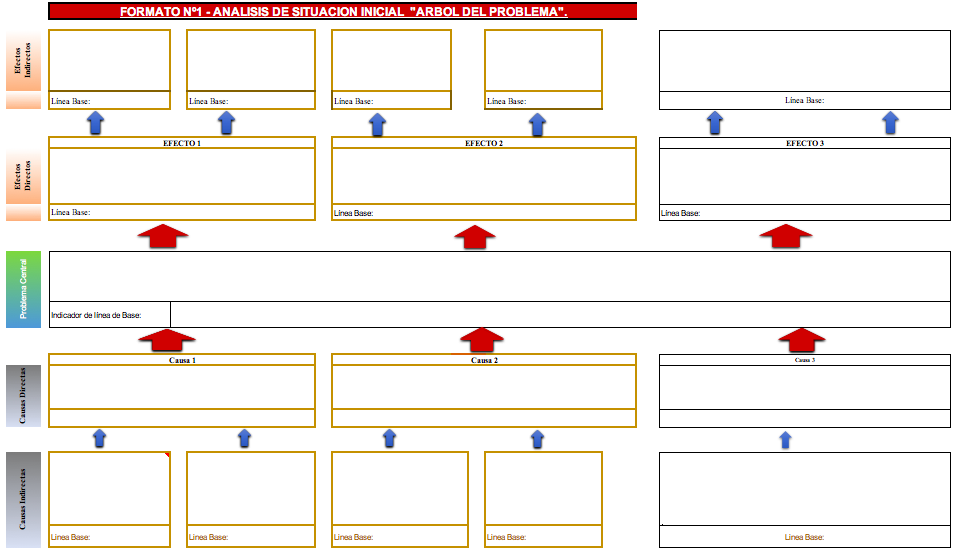 Problema centralDificultad en la implementación de planes, programas y proyectos en los campos del arte, la cultura y el patrimonio en los territorios que respondan a sus condiciones particulares, dinámicas propias y procesos de organización y participación ciudadana de los grupos étnicos, etarios y sectores sociales, que reconozcan y protejan la diversidad cultural, social, política y espiritual.Descripción de la situación existente con respecto al problemaBogotá se ha desarrollado históricamente en un contexto de diversidad cultural, étnica y poblacional, en medio de los conflictos asociados a su crecimiento. Varios resultados se desprenden de esto:De una parte, varios sectores poblacionales tienen desigual acceso al ejercicio de sus derechos culturales, lo que incide en su baja visibilidad, escaso reconocimiento de sus aportes a la construcción de ciudad y la potencial pérdida de saberes tradicionales y modos de vida. Para el sector cultura, esto implica profundizar en los enfoques poblacionales y territoriales en las políticas culturales, buscando promover diálogos interculturales e intergeneracionales. También implica fortalecer las instancias de participación del sistema distrital de arte cultura y patrimonio, y trabajar de manera cercana, permanente y concertada con los grupos étnicos de la ciudad.En este sentido es importante apoyar a los miembros del Sistema Distrital de Arte, Cultura y Patrimonio a través formación y acompañamiento y del mejoramiento de las condiciones logísticas para su operación.  De otra parte, se hace perentorio el desarrollo de instrumentos tecnológicos que democraticen el acceso a información, y permitan conocer y dar cuenta de los agentes gestores y creadores del sector.Finalmente es necesario resaltar la contribución del sector cultural en el diseño y puesta en marcha de estrategias de cambio cultural que permitan el reconocimiento de la autonomía de los grupos étnicos y poblacionales, etarios y sociales, así como el fortalecimiento del tejido social comunitario en los diferentes territorios de la ciudad. Por otro lado, facilitará los espacios de participación del Sistema Distrital de Arte, Cultura y Patrimonio para asesorar en el componente de Arte, Cultura y Patrimonio en las estrategias de implementación del enfoque territorial, poblacional y diferencial. Igualmente estará al tanto de los insumos necesarios que aporten las Comunidades, organizaciones sociales y comunitarias para el desarrollo de estrategias ciudadanas de participación.Magnitud actualEl problema actual se da en las 20 localidades de Bogotá que requieren fortalecimiento de la gestión cultural local; y la articulación de la programación de cultura en territorio con lo que sucede a nivel Metropolitano. Por otra parte, los 39 espacios del Sistema de Arte, Cultura y Patrimonio, requieren fortalecimiento y cualificación que aporte a una participación incidente. Así mismo los agentes culturales y 18 grupos étnicos, etarios y sectores sociales (comunidades negras, afrodescendientes y palenqueras, comunidades indígenas, pueblo raizal, pueblo rom o gitano, Niños, niñas y adolescentes, juventudes, personas mayores, Familia, personas con discapacidad, mujeres, comunidades campesinas y rurales, víctimas del conflicto armado, personas en proceso de reincorporación, Sectores LGTBI, personas habitantes de calle, personas que realizan actividades sexuales pagadas), exigen el reconocimiento de sus  derechos culturales y el derecho a la participación. Estos dos son indicadores de línea de base del problema central, traídos del árbol de problemasLb: 0 No hay una estrategia intercultural en Bogotá para fortalecer los diálogos con la ciudadanía en sus múltiples diversidades poblacionales y territoriales.Lb: 0 La ciudad de Bogotá requiere promover y fortalecer la gestión cultural territorial y los espacios de participación ciudadana del sector cultura, y su incidencia en los presupuestos participativos.   Fuente: Diagnóstico Plan de Desarrollo 2020-2024.  Causas y EfectosEfectos: IDENTIFICACIÓN Y ANÁLISIS DE PARTICIPANTESAnálisis de los participantes. La Secretaría de Cultura Recreación y Deporte participará en espacios de articulación institucional y comunitaria, enfocados en la formulación de estrategias, planes y programas que fortalezcan la participación ciudadana, atendiendo a enfoques diferenciales poblacionales y territoriales. Es muy importante resaltar que, en marco de las políticas públicas distritales poblacionales, la SCRD y sus entidades adscritas y vinculadas tienen la obligación de dar cumplimiento, seguimiento y ejecución al componente artístico, cultural, recreativo, deportivo y patrimonial en cada una de las mencionadas políticas. Ellas son:  comunidades negras, afrodescendientes y palenqueras, comunidades indígenas, pueblo raizal, pueblo Rrom o gitano, infancia y adolescencia, juventud, persona mayor, familia, personas con discapacidad, mujeres, comunidades campesinas y rurales, víctimas del conflicto armado, personas en proceso de reincorporación, LGBTI, habitantes de calle, y personas que realizan actividades sexuales pagadas)Para ello, con las entidades anteriormente identificadas, combinará esfuerzos para desarrollar herramientas de información, procesos concertados de planeación y fortalecimiento de las políticas públicas y su relacionamiento con las comunidades. El sector cultura ha sido reconocido por sus procesos de participación donde la ciudadanía ha acompañado las políticas culturales desde su formulación, su implementación y acompañamiento, en donde participan ciudadanos e instituciones que han contribuido al diseño de la política pública de cultura de la ciudad y aportan a los ejercicios de planeación como el Plan de Desarrollo Distrital, así como el reconocimiento de la diversidad de los grupos poblacionales que conviven en los territorio, con sus múltiples identidades, costumbres, tradiciones, lenguajes, formas de ver y relacionarse con la ciudad.POBLACIÓN AFECTADA Y POBLACIÓN OBJETIVOTipo de Población: Población de BogotáNúmero: 7’968.095Fuente de la información: Proyección Poblacional 2019 - DANELocalización:OBJETIVOSObjetivo generalDesarrollar una estrategia con enfoque diferencial, poblacional y territorial que fortalezca los procesos de gestión cultural distrital y local, y propicie la participación incidente de la ciudadanía.Problema Central:Dificultad en la implementación de planes, programas y proyectos en los campos del arte, la cultura y el patrimonio en los territorios que respondan a sus condiciones particulares, dinámicas propias y procesos de organización y participación ciudadana de los grupos étnicos, etarios y sectores sociales, que reconozcan y protejan la diversidad cultural, social, política y espiritual.Objetivo general – Propósito:Desarrollar una estrategia con enfoque diferencial, poblacional y territorial que fortalezca los procesos de gestión cultural distrital y local, y propicie la participación incidente de la ciudadanía.Indicadores del objetivo generalObjetivos específicosALTERNATIVAS DE SOLUCIÓNEvaluaciones a realizar 2. PREPARACIÓN DE LA ALTERNATIVA SELECCIONADA Estudio de necesidadesAlternativa 1.  Fortalecimiento estratégico de la gestión cultural territorial, poblacional y la participación incidente Análisis técnico de la alternativa de soluciónEn el marco del Plan Distrital de Desarrollo 2020-2024 “Un nuevo contrato social y ambiental para la Bogotá del siglo XXI ”, se definen los enfoques a partir de los cuales la administración se plantea la comprensión y atención de las realidades de la ciudad para la atención de sus problemáticas; allí se encuentra el enfoque territorial que reitera la importancia de comprender el territorio “como una construcción social, que tiene particularidades que no solo derivan de los aspectos biofísicos sino también de las relaciones que sobre él se construyen. Entender y atender tales particularidades contribuye con el logro de una acción de gobierno más integral y de una inversión pública más eficiente, y permite planear más allá de los límites político-administrativos del Distrito. Implica una planeación del territorio en los distintos niveles: local, distrital y regional” (Proyecto de Acuerdo PDD, pág. 4). De esta manera, la Secretaría de Cultura, Recreación y Deporte (SDCRD) plantea  una estrategia para el abordaje territorial de la ciudad que tiene como propósito brindar asesoría para el fortalecimiento técnico de las instituciones, agentes y organizaciones locales y la ciudadanía en general, con el fin de ampliar la participación y cualificación de todos los actores en el proceso de implementación de las políticas públicas culturales con enfoque poblacional en los territorios,  dejar capacidades instaladas para el sector cultural local y avanzar en el proceso de fortalecimiento de las organizaciones.  Igualmente, apoyar y fortalecer los procesos participativos de planeación y construcción de planes, programas y políticas que atiendan grupos étnicos, poblacionales y otros sectores sociales, atendiendo a su diversidadEn el marco de esta estrategia se plantea la creación de formas de trabajo diversas y articuladas que reconozcan las características históricas y vocaciones territoriales y poblacionales dinámicas, con problemáticas complejas, que viven los diferentes grupos étnicos, etarios y sectores sociales poblacionales a nivel territorial.Esta estrategia plantea la comprensión de los territorios conformados por contextos culturales y sociales, que, dadas sus complejidades, requieren de una atención especial por parte de la administración local y distrital, bajo el propósito de lograr el desarrollo de acciones institucionales que correspondan a una lectura real de las dinámicas de cada territorio y grupos poblacionales en la ciudad de Bogotá. En razón a lo anterior, el proyecto realizará acciones encaminadas a promover la transformación de imaginarios, representaciones sociales, prejuicios y patrones culturales, así́ como fomentar, visibilizar y agenciar prácticas culturales, manifestaciones artísticas y patrimoniales, recreativas y deportivas de los grupos étnicos, etarios y sectores sociales residentes en Bogotá́.Para ello se establecen tres componentes:1. Fortalecer los procesos de gestión cultural distrital y local.  Aumentar el reconocimiento de las dinámicas y necesidades particulares de los territorios y las poblaciones en los procesos de planeación e implementación de planes, programas o proyectos del componente cultural en la administración.1.1. Discutir y documentar el concepto de Casas de cultura y su impacto en territorios.2. Propiciar la participación incidente de la ciudadanía. Desarrollar actividades que permitan avanzar en la cualificación y fortalecimiento del Sistema Distrital de Arte, Cultura y Patrimonio para incidir en los procesos de planeación e implementación de política, planes, programas y proyectos del componente cultural.2.1. Fortalecer y documentar el proceso de comicios electorales para el Sistema Distrital de Arte, Cultura y Patrimonio.2.2. Promover la participación incidente a través de programas de formación dirigidos a los consejeros del Sistema Distrital de Arte, Cultura y Patrimonio  2.3. Desarrollar un Tanque de pensamiento para la discusión y consulta de metodologías y aportes al proceso de participación adelantado dentro del Sistema Distrital de Cultura, Arte y Patrimonio. 3. Fortalecer la capacidad de gestión de los grupos étnicos, etarios y sectores sociales. Concertar e implementar acciones para el fortalecimiento, reconocimiento y valoración de los derechos culturales, el reconocimiento y la pervivencia con los grupos étnicos, etarios y sectores sociales. Este componente:3.1. Desarrollará cuatro procesos de formación, creación, investigación y visibilización integral que desarrollarán el componente cultural en cuatro Planes Integrales de Acciones Afirmativas - PIAA de los grupos étnicos de la ciudad, para salvaguardar y proteger la diversidad étnica y cultural de los pueblos.3.2 formulará el componente cultural del Plan de Vida de la Comunidad Indígena Muisca de BosaLocalización de la alternativaCorresponde a la localización geográfica. Se debe incorporar la misma información de Segplan, numeral 11 de la ficha EBI-D (Localización geográfica).Factores analizados:Seleccione uno o varios factores que considere oportunos analizar a la hora de establecer la ubicación de la alternativa de solución.Cadena de ValorPara el Segplan: Solo se incluyen los objetivos específicos asociados a una causa directa y deben plantearse a qué meta Plan de Desarrollo responde cada objetivo específico directo. Se diligencian en el numeral 6. Objetivos de la ficha EBI-D.  Para la MGA – WEB: Vienen de las causas directas. Todo objetivo específico con causa directa debe desarrollarse.Objetivo específico 1: Aumentar el reconocimiento de las dinámicas y necesidades particulares de los territorios y las poblaciones en los procesos de planeación e implementación de planes, programas o proyectos del componente cultural en la administración."Costo: $ 13.220.146.326Objetivo Específico 2: Desarrollar actividades que permitan avanzar en la cualificación y fortalecimiento del Sistema Distrital de Arte, Cultura y Patrimonio para incidir en los procesos de planeación e implementación de política, planes, programas y proyectos del componente cultural.Costo: $ 3.932.423.401Objetivo Específico 3: Concertar e implementar acciones para el fortalecimiento, reconocimiento y valoración de los derechos culturales, el reconocimiento y la pervivencia con los grupos étnicos, etarios y sectores socialesCosto:  $ 8.225.331.026Programación de costosActividad 1.1. Desarrollar 20 estrategias de reconocimiento y dinamización del componente cultural en los territorios de Bogotá. Actividad 2.1. Desarrollar 26 estrategias para el fortalecimiento y cualificación del Sistema Distrital de Arte, Cultura y Patrimonio, los procesos de participación y la gestión territorial.Actividad 3.1. Concertar e implementar 23 procesos para el fortalecimiento, reconocimiento, valoración y la pervivencia cultural de los grupos étnicos, etarios y sectores sociales. Análisis de riesgosDebe definirse mínimo los siguientes: un riesgo asociado al objetivo general; un riesgo asociado a uno de los productos y un riesgo a las actividades denominadas como ruta crítica. Analizar los riesgos que pueden afectar el diseño y el desarrollo de un proyecto de inversión y/o los riesgos que éste puede generar en su entorno.Ingresos y beneficiosRetorno social de la inversión para garantizar derechos culturales, a nivel territorial, poblacional y de participación.Tipo: BeneficioMedido a través de: PesosBien producido: OtrosRazón Precio Cuenta (RPC): 0,80Costos evitados por demandas a la entidad al no atender grupos poblacionales, localidades o espacios de participación.Tipo: BeneficiosMedido a través de: Peso m/cBien producido: OtrosRazón Precio Cuenta (RPC): 0.80Depreciaciones y créditosSon opcionales. Se diligencian siguiendo el manual de la MGA si la entidad desea incluirlos.EVALUACIÓN El proyecto debe tener un VPN económico y social superior a cero (0).         Costo por capacidadPROGRAMACIÓNIndicadores de productoProgramación de indicadores:Indicadores de gestiónProgramación de indicadoresEsquema financiero*Este total debe ser igual al total del flujo financieroFlujo Financierocifras en millones de pesos y con las fuentes por las cuales se financiaSupuestos(Condiciones que se hace indispensable que ocurran para que se cumpla lo programado) Para la descripción de los supuestos se tiene como referencia el análisis de riesgos llevado a cabo en el capítulo de preparación. De lo que se trata en este caso es de convertirlos en positivo de manera similar a como se obtuvieron los objetivos a partir del análisis de problemas.ESTUDIOS QUE RESPALDAN LA INFORMACIÓN BÁSICA DEL PROYECTO Proyección Poblacional DANE 2019 Ficha EBI Secretaría de Cultura, Recreación y Deporte, 2017CONSEJO DE ESTADO, Sentencia de Tutela con radicado No 25000-23-41-000-2015-00873-01 del cuatro (4) de agosto de dos mil dieciséis (2016), Consejera Ponente ROCÍO ARAÚJO OÑATE - Consulta Previa - Plan de Vida comunidad indígena Muisca de Bosa.Decretos Distritales 504, 505, 506 y 507 de 2017, Planes Integrales de Acciones Afirmativas - PIAA de grupos étnicoEncuesta Multipropósito de Bogotá 2017 - Secretaría Distrital de PlaneaciónProyecciones de Población - Secretaría Distrital de Planeación Informes del proyecto 1016 - Poblaciones Diversas e Interculturales Igualdad para un Buen y Mejor Vivir 2016, información y visibilidad estadística de los grupos étnico-raciales en Bogotá. Convenio 169 OITDecreto 480 de 2018Modelo de Gestión Cultural Territorial MGCT ¨Cultura para la Ciudad, Ciudad para la Cultura¨ Documento Balance Modelo de Gestión Territorial - Universidad Pedagógica Nacional 20 Fichas Locales de Planeación Ficha EBI Secretaría de Cultura, Recreación y Deporte, 201720 Diagnósticos Culturales Locales 2011Encuesta Bienal de Culturas 2017Bogotá Cómo Vamos 2019OBSERVACIONESGERENCIA DEL PROYECTOORDENADOR DEL GASTOCONCEPTO DE VIABILIDADCONTROL DE CAMBIOS Y VERSIONESCÓDIGONOMBRENOMBRENOMBRE7648Fortalecimiento estratégico de la gestión cultural territorial, poblacional y la participación incidente en BogotáFortalecimiento estratégico de la gestión cultural territorial, poblacional y la participación incidente en BogotáFortalecimiento estratégico de la gestión cultural territorial, poblacional y la participación incidente en BogotáVERSIÓN No:17FECHA DE ÚLTIMA MODIFICACIÓN:26-12-2022Causas DirectasCausas Indirectas1. Falta de reconocimiento de las dinámicas y necesidades particulares de los territorios y las poblaciones en los procesos de planeación e implementación de planes, programas o proyectos del componente cultural en la administración.1. Escaso apoyo técnico, humano y profesional de la Dirección de Asuntos Locales y Participación2. Falta de cualificación e incidencia de las instancias de participación en los procesos de planeación e implementación de políticas, planes, programas y proyectos del componente cultural en la administración.1. Escasos recursos técnicos, logísticos y tecnológicos para la atención de los agentes del sector. 2. Débiles procesos de cualificación dirigidos a los integrantes de los espacios de participación. Apoyo a espacios de participación con condiciones técnicas y logísticas. 3. Carencia de un instrumento para recolectar, organizar y difundir la información que dé cuenta de los agentes del sector tanto a nivel distrital como local. 4. Falta de recursos para el fortalecimiento de la gestión territorial3.Falta de reconocimiento e interrelación entre la institucionalidad y los grupos étnicos, etarios y sectores sociales para el fortalecimiento de la identidad cultural y procesos productivos culturales en sus territorios.1. Debilidad en el desarrollo de acciones que garanticen la formación integral, el diálogo intercultural e intergeneracional y la transmisión de saberes en los diferentes ciclos vitales de los grupos étnicos, etarios y sectores sociales para su pervivencia cultural. 2. La oferta institucional es de corto plazo y no está alineada con las expectativas para el desarrollo de la identidad y diversidad cultural de los grupos étnicos, etarios y sectores sociales en el tiempo. 3. Desconocimiento por parte de la administración de los territorios ancestrales en donde se desarrollan procesos culturales vitales para las comunidades indígenas en Bogotá. 4. Debilidad en el componente cultural de los procesos productivos de los planes de vida de las comunidades indígenas en Bogotá.Efectos DirectosEfectos IndirectosPlanes, programas y proyectos del sector que no corresponden a una lectura real de las dinámicas de cada territorio y grupos poblacionales1. No se consolidan estrategias de acción conjuntas.2. Desarrollo de acciones de poco impacto institucional e incidencia comunitaria y social.3. Deficiente articulación de las entidades del sector para la inversión de los recursos en lo local.4. La ciudadanía no participa en la oferta local y distrital y está desarticulada de los procesos desarrollados por la institucionalidad   Se desconoce la participación ciudadana en los procesos de planeación e implementación de políticas, planes, programas y proyectos.1. Dificultad en la definición de estrategias de territorialización e intervención para el fortalecimiento a los agentes y las organizaciones locales y poblacionales. 2. Falta de visibilización de las necesidades y las potencialidades de los agentes, organizaciones culturales locales.3. Planes, programas y proyectos del sector que no corresponden a una lectura real de las dinámicas de cada territorio y grupo poblacional4. Acuerdos de las instancias de participación ciudadana local y distrital no se reflejan en la toma de decisiones para los planes, programas y proyectos en arte, cultura y patrimonioDificultades para el ejercicio real de los derechos culturales de los grupos étnicos, etarios y sectores sociales en sus territorios1. Desarrollo de acciones que no corresponden a las realidades culturales de los grupos étnicos, etarios y sectores sociales a nivel local y distrital. 2. En los territorios la incidencia cultural, social y espiritual de los grupos étnicos no son tenidos en cuenta como criterios fundamentales para el desarrollo de la ciudad y la conservación de sus costumbres e instituciones propias.ACTORENTIDADENTIDADPOSICIÓNINTERESES O EXPECTATIVASCONTRIBUCIÓN O GESTIÓNOtroEntidades Adscritas al sector Cultura Recreación y DeporteEntidades Adscritas al sector Cultura Recreación y DeporteCooperanteTrabajar articuladamente con otros actores institucionales y comunitarios en la formulación de estrategias que incidan en el ejercicio al derecho a la participación, logrando una gestión cultural eficiente e incidente.Desarrollo e implementación del componente artístico y cultural de las estrategias a desarrollarOtroEntidades públicas del distrito que trabajan conjuntamente en las políticas públicas poblacionales y territorial      Entidades públicas del distrito que trabajan conjuntamente en las políticas públicas poblacionales y territorial      CooperanteTrabajo articulado intersectorial e interinstitucional en el abordaje territorial y poblacionalAtención integral a las diferentes poblaciones y territorios.OtroSector descentralizado territorialmenteSector descentralizado territorialmenteCooperanteTrabajar articuladamente con otros actores institucionales y comunitarios en la formulación de estrategias que incidan en el ejercicio al derecho a la participación, logrando una gestión cultural eficiente e incidente.Fortalecimiento institucional desde los lineamientos y políticas del sector que pueda contribuir con el desarrollo de las estrategias a desarrollarOtroSistema Distrital de Arte, Cultura y PatrimonioSistema Distrital de Arte, Cultura y PatrimonioBeneficiarioTrabajar articuladamente con otros actores institucionales y comunitarios en la formulación de estrategias que incidan en el ejercicio al derecho a la participación, logrando una gestión cultural eficiente e incidente.Fortalecimiento institucional desde los lineamientos y políticas del sector que pueda contribuir con el desarrollo de las estrategias a desarrollarOtroComunidades y poblaciones reconocidos mediante política públicaComunidades y poblaciones reconocidos mediante política públicaBeneficiarioTrabajar articuladamente con otros actores institucionales y comunitarios en la formulación de estrategias que incidan en el ejercicio al derecho a la participación, logrando una gestión cultural eficiente e incidente.Fortalecimiento institucional desde los lineamientos y políticas del sector que pueda contribuir con el desarrollo de las estrategias a desarrollarOtroActores sociales y culturales de lasLocalidadesActores sociales y culturales de lasLocalidadesBeneficiarioArticular con otrosactores institucionales y comunitarios la formulaciónde estrategias que incidan en el ejercicio al derechoa la participación, logrando una gestión culturaleficiente e incidenteFortalecimiento institucional desde los lineamientos y políticas del sector que pueda contribuir con eldesarrollo de las estrategias a desarrollarOtroAlcaldías LocalesAlcaldías LocalesCooperanteMejorar la calidad de vida de los habitantes del territorio.Trabajo conjunto para mejorar el impacto de los programas, planes, proyectos y estrategias de intervención en el territorio.Participación CiudadanaParticipación CiudadanaEl Sistema de Participación en Arte, Cultura y Patrimonio – SDACP, se constituyó hace 26 años mediante decreto 462 de 1994 y se ha convertido en un referente nacional y modelo de articulación entre el estado y la sociedad civil. A través de sus instancias de participación - consejos y mesas locales y distritales - se ha logrado recoger y articular las iniciativas ciudadanas a los procesos de diseño, seguimiento y evaluación de las políticas públicas en arte, cultura y patrimonio.La más reciente reforma del Sistema de Participación se realizó en el año 2018 cuando por primera vez en el sector cultura se realizaron elecciones virtuales, alcanzando la cifra de 51.642 votos y 678 candidatos. En la actualidad el SDACP cuenta con 40 espacios de diversas áreas de la cultura conformados por 689 Consejeros; allí articulan y concertan propuestas de participación a través de Agendas Participativas Anuales dentro de los 40 consejos.Dentro de las funciones de los Espacios de Participación ciudadana del sector cultura y patrimonio se encuentra la de participar en los escenarios de presupuesto participativo; esto según el Acuerdo 740 de 2019 de competencias locales y el decreto 768 de 2019 que lo reglamenta y permite una real incidencia de los procesos de participación ciudadana.Para el diseño del presente proyecto de inversión se tuvo en cuenta la realización de las 20 Jornadas de Cultura Todo Terreno en cada una de las localidades del Distrito Capital. El objetivo de dichas jornadas fue dialogar con la ciudadanía, los agentes institucionales y culturales para conocer las experiencias, temas relevantes y necesidades de las organizaciones que trabajan en torno a la cultura, la recreación y el deporte. Estas jornadas se llevaron a cabo a través de encuentros con las administraciones locales y un recorrido realizado por los principales espacios culturales del sector. Allí se socializaron las apuestas, logros y se identificaron dificultades y prioridades del sector. Desde el año 2016, SCRD diseñó e implementó el Modelo de Gestión Cultural Territorial (MGCT) “Cultura para la Ciudad, Ciudad para la Cultura”, estrategia que tiene como objetivo garantizar la participación de todos los actores en la definición, implementación y seguimiento de las políticas públicas culturales con enfoque poblacional en los territorios. Para ello, el punto de partida siempre ha sido la enorme riqueza de saberes acumulados durante años por las comunidades y los agentes institucionales.En el marco de este modelo, se cuenta con 6 Puntos de Gestión Cultural Local en las localidades de Usme, Bosa, Fontibón, Suba, Rafael Uribe Uribe y Ciudad Bolívar, los cuales se convirtieron en espacios de encuentro permanente con la ciudadanía, y en donde se hizo explícita la necesidad de una presencia más cercana del sector para la atención de las necesidades y prioridades de cada territorio.  Para finalizar, es importante resaltar que en el proceso de formulación del Plan Distrital de Desarrollo 2020 -2024: “Un Nuevo Contrato Social y Ambiental para la Bogotá del Siglo XX”, los aportes ciudadanos evidenciaron las problemáticas y dinámicas que requieren de una lectura territorializada de la ciudad por parte del sector cultura, recreación y deporte. Para el diseño del proyecto de inversión se tuvo en cuenta la realización de las 20 Jornadas de Cultura Todo Terreno en cada una de las localidades del Distrito Capital. Jornadas cuyo objetivo fue dialogar con la ciudadanía, los agentes institucionales y culturales y conocer las experiencias, temas relevantes y necesidades de las organizaciones que trabajan en torno a la cultura, la recreación y el deporte, a través de un encuentro con las administraciones locales y un recorrido realizado a los principales espacios culturales del sector en cada una. Allí se socializaron las apuestas, logros y se identificaron dificultades y prioridades del sector. Desde el año 2016, la Secretaría Distrital de Cultura, Recreación y Deporte (SCRD) diseñó e implementó el Modelo de Gestión Cultural Territorial (MGCT) “Cultura para la Ciudad, Ciudad para la Cultura”, estrategia que tiene como objetivo garantizar la participación de todos los actores en la definición, implementación y seguimiento de las políticas públicas culturales con enfoque poblacional en los territorios. Para ello, el punto de partida siempre ha sido la enorme riqueza de saberes acumulados durante años por las comunidades y los agentes institucionales.En el marco de este modelo, se cuenta con 6 Puntos de Gestión Cultural Local que tiene la SCRD en las localidades de Usme, Bosa, Fontibón, Suba, Rafael Uribe Uribe y Ciudad Bolívar, los cuales se convirtieron en espacios de encuentro permanente con la ciudadanía, y en donde se hizo explícita la necesidad de una presencia más cercana del sector para la atención de las necesidades y prioridades de cada territorio.  Para finalizar, es importante resaltar que en el proceso de formulación del Plan Distrital de Desarrollo 2020 -2024: “Un Nuevo Contrato Social y Ambiental para la Bogotá del Siglo XX”, los aportes ciudadanos evidenciaron las problemáticas y dinámicas que requieren de una lectura territorializada de la ciudad por parte del sector cultura, recreación y deporte. En el Informe de Participación para la construcción del Plan de Desarrollo, presentado en mayo 2020, se realzan los siguientes temas:  Flexibilizar los formatos para acceder a los estímulos.  Descentralizar las artes con especial énfasis en la literatura  Fortalecer las expresiones artísticas en todos los niveles y enfoques poblacionales.  Brindar más presupuestos artísticos para sectores vulnerables  Revisar el presupuesto general para la cultura frente a los demás sectores, porque en términos generales se establece una presupuestación muy reducida en relación con otros sectoresEl Sistema de Participación en Arte, Cultura y Patrimonio – SDACP, se constituyó hace 26 años mediante decreto 462 de 1994 y se ha convertido en un referente nacional y modelo de articulación entre el estado y la sociedad civil. A través de sus instancias de participación - consejos y mesas locales y distritales - se ha logrado recoger y articular las iniciativas ciudadanas a los procesos de diseño, seguimiento y evaluación de las políticas públicas en arte, cultura y patrimonio.La más reciente reforma del Sistema de Participación se realizó en el año 2018 cuando por primera vez en el sector cultura se realizaron elecciones virtuales, alcanzando la cifra de 51.642 votos y 678 candidatos. En la actualidad el SDACP cuenta con 40 espacios de diversas áreas de la cultura conformados por 689 Consejeros; allí articulan y concertan propuestas de participación a través de Agendas Participativas Anuales dentro de los 40 consejos.Dentro de las funciones de los Espacios de Participación ciudadana del sector cultura y patrimonio se encuentra la de participar en los escenarios de presupuesto participativo; esto según el Acuerdo 740 de 2019 de competencias locales y el decreto 768 de 2019 que lo reglamenta y permite una real incidencia de los procesos de participación ciudadana.Para el diseño del presente proyecto de inversión se tuvo en cuenta la realización de las 20 Jornadas de Cultura Todo Terreno en cada una de las localidades del Distrito Capital. El objetivo de dichas jornadas fue dialogar con la ciudadanía, los agentes institucionales y culturales para conocer las experiencias, temas relevantes y necesidades de las organizaciones que trabajan en torno a la cultura, la recreación y el deporte. Estas jornadas se llevaron a cabo a través de encuentros con las administraciones locales y un recorrido realizado por los principales espacios culturales del sector. Allí se socializaron las apuestas, logros y se identificaron dificultades y prioridades del sector. Desde el año 2016, SCRD diseñó e implementó el Modelo de Gestión Cultural Territorial (MGCT) “Cultura para la Ciudad, Ciudad para la Cultura”, estrategia que tiene como objetivo garantizar la participación de todos los actores en la definición, implementación y seguimiento de las políticas públicas culturales con enfoque poblacional en los territorios. Para ello, el punto de partida siempre ha sido la enorme riqueza de saberes acumulados durante años por las comunidades y los agentes institucionales.En el marco de este modelo, se cuenta con 6 Puntos de Gestión Cultural Local en las localidades de Usme, Bosa, Fontibón, Suba, Rafael Uribe Uribe y Ciudad Bolívar, los cuales se convirtieron en espacios de encuentro permanente con la ciudadanía, y en donde se hizo explícita la necesidad de una presencia más cercana del sector para la atención de las necesidades y prioridades de cada territorio.  Para finalizar, es importante resaltar que en el proceso de formulación del Plan Distrital de Desarrollo 2020 -2024: “Un Nuevo Contrato Social y Ambiental para la Bogotá del Siglo XX”, los aportes ciudadanos evidenciaron las problemáticas y dinámicas que requieren de una lectura territorializada de la ciudad por parte del sector cultura, recreación y deporte. Para el diseño del proyecto de inversión se tuvo en cuenta la realización de las 20 Jornadas de Cultura Todo Terreno en cada una de las localidades del Distrito Capital. Jornadas cuyo objetivo fue dialogar con la ciudadanía, los agentes institucionales y culturales y conocer las experiencias, temas relevantes y necesidades de las organizaciones que trabajan en torno a la cultura, la recreación y el deporte, a través de un encuentro con las administraciones locales y un recorrido realizado a los principales espacios culturales del sector en cada una. Allí se socializaron las apuestas, logros y se identificaron dificultades y prioridades del sector. Desde el año 2016, la Secretaría Distrital de Cultura, Recreación y Deporte (SCRD) diseñó e implementó el Modelo de Gestión Cultural Territorial (MGCT) “Cultura para la Ciudad, Ciudad para la Cultura”, estrategia que tiene como objetivo garantizar la participación de todos los actores en la definición, implementación y seguimiento de las políticas públicas culturales con enfoque poblacional en los territorios. Para ello, el punto de partida siempre ha sido la enorme riqueza de saberes acumulados durante años por las comunidades y los agentes institucionales.En el marco de este modelo, se cuenta con 6 Puntos de Gestión Cultural Local que tiene la SCRD en las localidades de Usme, Bosa, Fontibón, Suba, Rafael Uribe Uribe y Ciudad Bolívar, los cuales se convirtieron en espacios de encuentro permanente con la ciudadanía, y en donde se hizo explícita la necesidad de una presencia más cercana del sector para la atención de las necesidades y prioridades de cada territorio.  Para finalizar, es importante resaltar que en el proceso de formulación del Plan Distrital de Desarrollo 2020 -2024: “Un Nuevo Contrato Social y Ambiental para la Bogotá del Siglo XX”, los aportes ciudadanos evidenciaron las problemáticas y dinámicas que requieren de una lectura territorializada de la ciudad por parte del sector cultura, recreación y deporte. En el Informe de Participación para la construcción del Plan de Desarrollo, presentado en mayo 2020, se realzan los siguientes temas:  Flexibilizar los formatos para acceder a los estímulos.  Descentralizar las artes con especial énfasis en la literatura  Fortalecer las expresiones artísticas en todos los niveles y enfoques poblacionales.  Brindar más presupuestos artísticos para sectores vulnerables  Revisar el presupuesto general para la cultura frente a los demás sectores, porque en términos generales se establece una presupuestación muy reducida en relación con otros sectoresEl Sistema de Participación en Arte, Cultura y Patrimonio – SDACP, se constituyó hace 26 años mediante decreto 462 de 1994 y se ha convertido en un referente nacional y modelo de articulación entre el estado y la sociedad civil. A través de sus instancias de participación - consejos y mesas locales y distritales - se ha logrado recoger y articular las iniciativas ciudadanas a los procesos de diseño, seguimiento y evaluación de las políticas públicas en arte, cultura y patrimonio.La más reciente reforma del Sistema de Participación se realizó en el año 2018 cuando por primera vez en el sector cultura se realizaron elecciones virtuales, alcanzando la cifra de 51.642 votos y 678 candidatos. En la actualidad el SDACP cuenta con 40 espacios de diversas áreas de la cultura conformados por 689 Consejeros; allí articulan y concertan propuestas de participación a través de Agendas Participativas Anuales dentro de los 40 consejos.Dentro de las funciones de los Espacios de Participación ciudadana del sector cultura y patrimonio se encuentra la de participar en los escenarios de presupuesto participativo; esto según el Acuerdo 740 de 2019 de competencias locales y el decreto 768 de 2019 que lo reglamenta y permite una real incidencia de los procesos de participación ciudadana.Para el diseño del presente proyecto de inversión se tuvo en cuenta la realización de las 20 Jornadas de Cultura Todo Terreno en cada una de las localidades del Distrito Capital. El objetivo de dichas jornadas fue dialogar con la ciudadanía, los agentes institucionales y culturales para conocer las experiencias, temas relevantes y necesidades de las organizaciones que trabajan en torno a la cultura, la recreación y el deporte. Estas jornadas se llevaron a cabo a través de encuentros con las administraciones locales y un recorrido realizado por los principales espacios culturales del sector. Allí se socializaron las apuestas, logros y se identificaron dificultades y prioridades del sector. Desde el año 2016, SCRD diseñó e implementó el Modelo de Gestión Cultural Territorial (MGCT) “Cultura para la Ciudad, Ciudad para la Cultura”, estrategia que tiene como objetivo garantizar la participación de todos los actores en la definición, implementación y seguimiento de las políticas públicas culturales con enfoque poblacional en los territorios. Para ello, el punto de partida siempre ha sido la enorme riqueza de saberes acumulados durante años por las comunidades y los agentes institucionales.En el marco de este modelo, se cuenta con 6 Puntos de Gestión Cultural Local en las localidades de Usme, Bosa, Fontibón, Suba, Rafael Uribe Uribe y Ciudad Bolívar, los cuales se convirtieron en espacios de encuentro permanente con la ciudadanía, y en donde se hizo explícita la necesidad de una presencia más cercana del sector para la atención de las necesidades y prioridades de cada territorio.  Para finalizar, es importante resaltar que en el proceso de formulación del Plan Distrital de Desarrollo 2020 -2024: “Un Nuevo Contrato Social y Ambiental para la Bogotá del Siglo XX”, los aportes ciudadanos evidenciaron las problemáticas y dinámicas que requieren de una lectura territorializada de la ciudad por parte del sector cultura, recreación y deporte. Para el diseño del proyecto de inversión se tuvo en cuenta la realización de las 20 Jornadas de Cultura Todo Terreno en cada una de las localidades del Distrito Capital. Jornadas cuyo objetivo fue dialogar con la ciudadanía, los agentes institucionales y culturales y conocer las experiencias, temas relevantes y necesidades de las organizaciones que trabajan en torno a la cultura, la recreación y el deporte, a través de un encuentro con las administraciones locales y un recorrido realizado a los principales espacios culturales del sector en cada una. Allí se socializaron las apuestas, logros y se identificaron dificultades y prioridades del sector. Desde el año 2016, la Secretaría Distrital de Cultura, Recreación y Deporte (SCRD) diseñó e implementó el Modelo de Gestión Cultural Territorial (MGCT) “Cultura para la Ciudad, Ciudad para la Cultura”, estrategia que tiene como objetivo garantizar la participación de todos los actores en la definición, implementación y seguimiento de las políticas públicas culturales con enfoque poblacional en los territorios. Para ello, el punto de partida siempre ha sido la enorme riqueza de saberes acumulados durante años por las comunidades y los agentes institucionales.En el marco de este modelo, se cuenta con 6 Puntos de Gestión Cultural Local que tiene la SCRD en las localidades de Usme, Bosa, Fontibón, Suba, Rafael Uribe Uribe y Ciudad Bolívar, los cuales se convirtieron en espacios de encuentro permanente con la ciudadanía, y en donde se hizo explícita la necesidad de una presencia más cercana del sector para la atención de las necesidades y prioridades de cada territorio.  Para finalizar, es importante resaltar que en el proceso de formulación del Plan Distrital de Desarrollo 2020 -2024: “Un Nuevo Contrato Social y Ambiental para la Bogotá del Siglo XX”, los aportes ciudadanos evidenciaron las problemáticas y dinámicas que requieren de una lectura territorializada de la ciudad por parte del sector cultura, recreación y deporte. En el Informe de Participación para la construcción del Plan de Desarrollo, presentado en mayo 2020, se realzan los siguientes temas:  Flexibilizar los formatos para acceder a los estímulos.  Descentralizar las artes con especial énfasis en la literatura  Fortalecer las expresiones artísticas en todos los niveles y enfoques poblacionales.  Brindar más presupuestos artísticos para sectores vulnerables  Revisar el presupuesto general para la cultura frente a los demás sectores, porque en términos generales se establece una presupuestación muy reducida en relación con otros sectoresEl Sistema de Participación en Arte, Cultura y Patrimonio – SDACP, se constituyó hace 26 años mediante decreto 462 de 1994 y se ha convertido en un referente nacional y modelo de articulación entre el estado y la sociedad civil. A través de sus instancias de participación - consejos y mesas locales y distritales - se ha logrado recoger y articular las iniciativas ciudadanas a los procesos de diseño, seguimiento y evaluación de las políticas públicas en arte, cultura y patrimonio.La más reciente reforma del Sistema de Participación se realizó en el año 2018 cuando por primera vez en el sector cultura se realizaron elecciones virtuales, alcanzando la cifra de 51.642 votos y 678 candidatos. En la actualidad el SDACP cuenta con 40 espacios de diversas áreas de la cultura conformados por 689 Consejeros; allí articulan y concertan propuestas de participación a través de Agendas Participativas Anuales dentro de los 40 consejos.Dentro de las funciones de los Espacios de Participación ciudadana del sector cultura y patrimonio se encuentra la de participar en los escenarios de presupuesto participativo; esto según el Acuerdo 740 de 2019 de competencias locales y el decreto 768 de 2019 que lo reglamenta y permite una real incidencia de los procesos de participación ciudadana.Para el diseño del presente proyecto de inversión se tuvo en cuenta la realización de las 20 Jornadas de Cultura Todo Terreno en cada una de las localidades del Distrito Capital. El objetivo de dichas jornadas fue dialogar con la ciudadanía, los agentes institucionales y culturales para conocer las experiencias, temas relevantes y necesidades de las organizaciones que trabajan en torno a la cultura, la recreación y el deporte. Estas jornadas se llevaron a cabo a través de encuentros con las administraciones locales y un recorrido realizado por los principales espacios culturales del sector. Allí se socializaron las apuestas, logros y se identificaron dificultades y prioridades del sector. Desde el año 2016, SCRD diseñó e implementó el Modelo de Gestión Cultural Territorial (MGCT) “Cultura para la Ciudad, Ciudad para la Cultura”, estrategia que tiene como objetivo garantizar la participación de todos los actores en la definición, implementación y seguimiento de las políticas públicas culturales con enfoque poblacional en los territorios. Para ello, el punto de partida siempre ha sido la enorme riqueza de saberes acumulados durante años por las comunidades y los agentes institucionales.En el marco de este modelo, se cuenta con 6 Puntos de Gestión Cultural Local en las localidades de Usme, Bosa, Fontibón, Suba, Rafael Uribe Uribe y Ciudad Bolívar, los cuales se convirtieron en espacios de encuentro permanente con la ciudadanía, y en donde se hizo explícita la necesidad de una presencia más cercana del sector para la atención de las necesidades y prioridades de cada territorio.  Para finalizar, es importante resaltar que en el proceso de formulación del Plan Distrital de Desarrollo 2020 -2024: “Un Nuevo Contrato Social y Ambiental para la Bogotá del Siglo XX”, los aportes ciudadanos evidenciaron las problemáticas y dinámicas que requieren de una lectura territorializada de la ciudad por parte del sector cultura, recreación y deporte. Para el diseño del proyecto de inversión se tuvo en cuenta la realización de las 20 Jornadas de Cultura Todo Terreno en cada una de las localidades del Distrito Capital. Jornadas cuyo objetivo fue dialogar con la ciudadanía, los agentes institucionales y culturales y conocer las experiencias, temas relevantes y necesidades de las organizaciones que trabajan en torno a la cultura, la recreación y el deporte, a través de un encuentro con las administraciones locales y un recorrido realizado a los principales espacios culturales del sector en cada una. Allí se socializaron las apuestas, logros y se identificaron dificultades y prioridades del sector. Desde el año 2016, la Secretaría Distrital de Cultura, Recreación y Deporte (SCRD) diseñó e implementó el Modelo de Gestión Cultural Territorial (MGCT) “Cultura para la Ciudad, Ciudad para la Cultura”, estrategia que tiene como objetivo garantizar la participación de todos los actores en la definición, implementación y seguimiento de las políticas públicas culturales con enfoque poblacional en los territorios. Para ello, el punto de partida siempre ha sido la enorme riqueza de saberes acumulados durante años por las comunidades y los agentes institucionales.En el marco de este modelo, se cuenta con 6 Puntos de Gestión Cultural Local que tiene la SCRD en las localidades de Usme, Bosa, Fontibón, Suba, Rafael Uribe Uribe y Ciudad Bolívar, los cuales se convirtieron en espacios de encuentro permanente con la ciudadanía, y en donde se hizo explícita la necesidad de una presencia más cercana del sector para la atención de las necesidades y prioridades de cada territorio.  Para finalizar, es importante resaltar que en el proceso de formulación del Plan Distrital de Desarrollo 2020 -2024: “Un Nuevo Contrato Social y Ambiental para la Bogotá del Siglo XX”, los aportes ciudadanos evidenciaron las problemáticas y dinámicas que requieren de una lectura territorializada de la ciudad por parte del sector cultura, recreación y deporte. En el Informe de Participación para la construcción del Plan de Desarrollo, presentado en mayo 2020, se realzan los siguientes temas:  Flexibilizar los formatos para acceder a los estímulos.  Descentralizar las artes con especial énfasis en la literatura  Fortalecer las expresiones artísticas en todos los niveles y enfoques poblacionales.  Brindar más presupuestos artísticos para sectores vulnerables  Revisar el presupuesto general para la cultura frente a los demás sectores, porque en términos generales se establece una presupuestación muy reducida en relación con otros sectoresUbicación generalLocalización específicaCiudad: BogotáLocalidad: 20 localidadesUPZ:Barrio:01- POBLACION AFECTADA POR EL PROBLEMA01- POBLACION AFECTADA POR EL PROBLEMA01- POBLACION AFECTADA POR EL PROBLEMA01- POBLACION AFECTADA POR EL PROBLEMA01- POBLACION AFECTADA POR EL PROBLEMA01- POBLACION AFECTADA POR EL PROBLEMA01- POBLACION AFECTADA POR EL PROBLEMA01- POBLACION AFECTADA POR EL PROBLEMA01- POBLACION AFECTADA POR EL PROBLEMA01- POBLACION AFECTADA POR EL PROBLEMA01- POBLACION AFECTADA POR EL PROBLEMA01- POBLACION AFECTADA POR EL PROBLEMA01- POBLACION AFECTADA POR EL PROBLEMA01- POBLACION AFECTADA POR EL PROBLEMA01- POBLACION AFECTADA POR EL PROBLEMA01- POBLACION AFECTADA POR EL PROBLEMA01- POBLACION AFECTADA POR EL PROBLEMA01- POBLACION VICTIMA 2020 * Preliminar01- POBLACION VICTIMA 2020 * Preliminar01- POBLACION VICTIMA 2020 * Preliminar01- POBLACION VICTIMA 2020 * Preliminar01- POBLACION VICTIMA 2020 * Preliminar01- POBLACION VICTIMA 2020 * Preliminar01- POBLACION VICTIMA 2020 * Preliminar01- POBLACION VICTIMA 2020 * Preliminar01- POBLACION VICTIMA 2020 * Preliminar01- POBLACION VICTIMA 2020 * Preliminar01- POBLACION VICTIMA 2020 * Preliminar01- POBLACION VICTIMA 2020 * Preliminar01- POBLACION VICTIMA 2020 * Preliminar01- POBLACION VICTIMA 2020 * Preliminar01- POBLACION VICTIMA 2020 * Preliminar01- POBLACION VICTIMA 2020 * Preliminar01- POBLACION VICTIMA 2020 * PreliminarGRUPO ETAREO (ENFOQUE GENERACIONAL)GENEROGENEROLOCALIZACION GEOGRAFICALOCALIZACION GEOGRAFICAGRUPO ETNICOGRUPO ETNICOGRUPO ETNICOGRUPO ETNICOGRUPO ETNICOGRUPO ETNICOGRUPO ETNICOCONDICIONCONDICIONCONDICIONSUBTOTALESSUBTOTALESGRUPO ETAREO (ENFOQUE GENERACIONAL)MUJERESHOMBRESRURALURBANOINDIGENAAFROSNEGRITUDESRAIZALROMPALENQUERAOTROSDESPLAZADOSDISCAPACITADOSVICTIMAS0 - 5 AÑOS236.004245.6253.059478.5702.2692.9474.249694814432.28815.00123.6161.128481.6296 - 13 AÑOS470.912488.4995.669953.7424.5275.8798.4771379628854.85735.61447.1152.681959.41114 - 28 AÑOS961.245965.0117.7811.918.4759.08011.97217.003274192561.670.560114.20094.5038.5961.926.25629 - 59 AÑOS1.722.9261.061.69811.2873.363.33715.87720.61829.729480336992.983.134147.979165.23311.1393.374.62460 En adelante731.332514.8433.7671.222.4085.7547.47110.774174122361.114.34025.44659.8792.1791.226.175TOTAL DE POBLACION DE REFERENCIA4.152.4193.815.67631.5637.936.53237.50748.70770.2321.1347942337.055.179338.240390.34625.7237.968.095RESUMEN PARA MGAPoblación afectadaNo. 7968095Fuente: Proyección Poblacional DANE 2019Corresponde aPoblación total de BogotáPoblación objetivoNo.21.000Fuente: Informes de gestión proyectos 1016, 1018, Decreto 480 del 2018.Corresponde aSumatoria de Consejeros de Cultura, Agentes Territoriales y poblacionalesIndicador ObjetivoDescripciónFuente de verificaciónEstrategia para promover y fortalecer la gestión cultural territorial y los espacios de participación ciudadana del sector cultura, y su incidencia en los presupuestos participativos desarrolladaMedido a través de: NúmeroMeta: 1Tipo de fuente: Informe de gestiónSEGPLANEstrategia intercultural para fortalecer los diálogos con la ciudadanía en sus múltiples diversidades poblacionales y territoriales desarrolladasMedido a través de: NúmeroMeta: 1Tipo de fuente: Informe de gestiónSEGPLANCausa relacionadaObjetivos específicosCausa directa 1Falta de reconocimiento de las dinámicas y necesidades particulares de los territorios y las poblaciones en los procesos de planeación e implementación de planes, programas o proyectos del componente cultural en la administración.Causa Indirecta 1.1.Escaso apoyo técnico, humano y profesional de la Dirección de Asuntos Locales y ParticipaciónAumentar el reconocimiento de las dinámicas y necesidades particulares de los territorios y las poblaciones en los procesos de planeación e implementación de planes, programas o proyectos del componente cultural en la administración.Causa Directa 2.Falta de cualificación e incidencia de las instancias de participación en los procesos de planeación e implementación de políticas, planes, programas y proyectos del componente cultural en la administración.Causa Indirecta 2.1.1. Escasos recursos técnicos, logísticos y tecnológicos para la atención de los agentes del sector. 2. Débiles procesos de cualificación dirigidos a los integrantes de los espacios de participación. Apoyo a espacios de participación con condiciones técnicas y logísticas. 3. Carencia de un instrumento para recolectar, organizar y difundir la información que dé cuenta de los agentes del sector tanto a nivel distrital como local. 4. Falta de recursos para el fortalecimiento de la gestión territorialDesarrollar estrategias que permitan avanzar en la cualificación y fortalecimiento del Sistema Distrital de Arte, Cultura y Patrimonio para incidir en los procesos de planeación e implementación de política, planes, programas y proyectos del componente culturalCausa Directa 3.Falta de reconocimiento e interrelación entre la institucionalidad y los grupos étnicos, etarios y sectores sociales para el fortalecimiento de la identidad cultural y procesos productivos culturales en sus territorios.Causa Indirecta 3.1.Debilidad en el desarrollo de acciones que garanticen la formación integral, el diálogo intercultural e intergeneracional y la transmisión de saberes en los diferentes ciclos vitales de los grupos étnicos, etarios y sectores sociales para su pervivencia cultural. Causa Indirecta 3.2. La oferta institucional es de corto plazo y no está alineada con las expectativas para el desarrollo de la identidad y diversidad cultural de los grupos étnicos, etarios y sectores sociales en el tiempo.Causa Indirecta 3.3. Desconocimiento por parte de la administración de los territorios ancestrales en donde se desarrollan procesos culturales vitales para las comunidades indígenas en Bogotá.Causa Indirecta 3.4. Debilidad en el componente cultural de los procesos productivos de los planes de vida de las comunidades indígenas en Bogotá.Concertar e implementar procesos para el fortalecimiento, reconocimiento y valoración de los derechos culturales, el reconocimiento y la pervivencia con los grupos étnicos, etarios y sectores socialesNombre de la alternativaSe evaluará con esta herramientaDesarrollar una estrategia con enfoque diferencial, poblacional y territorial que fortalezca los procesos de gestión cultural distrital y local, y propicie la participación incidente de la ciudadanía.SIArticular a las entidades del orden distrital y local para desarrollar acciones en la implementación de la política pública cultural con enfoque diferencial, poblacional y territorial.NORentabilidad:SICosto – eficiencia y costo mínimo:NOEvaluación multicriterio:NOBien o servicio:Servicios de Fortalecimiento estratégico de la gestión cultural territorial, poblacional y la participación incidente en BogotáMedido a través de:NúmeroDescripción:Incluye estrategias y acciones desde lo sociocultural para intervenir 20 localidades de Bogotá, respondiendo a 18 políticas públicas poblacionales y fortalecimiento de los espacios de participación. AñoOfertaDemandaDéficit2018796809521000-79470952019796809521000-79470952020796809521000-79470952021796809521000-79470952022796809521000-79470952023796809521000-79470952024796809521000-7947095Ubicación generalUbicación específicaCiudad: BOGOTÁLocalidad: 20 LOCALIDADES DE BOGOTÁUPZ:Barrio:Dirección:Factores que inciden en la localizaciónFactores que inciden en la localizaciónAspectos administrativos y políticosXCercanía de fuentes de abastecimientoDisponibilidad de servicios públicos (Agua, energía y otros)Estructura impositiva y legalImpacto para la equidad de géneroXOrden públicoTopografíaCercanía a la población objetivo XComunicacionesXCosto y disponibilidad de terrenosDisponibilidad de costo y mano de obraFactores ambientalesMedios y costos de transporteOtros: Capacidad institucional en los territorios.XProducto Servicio de asistencia técnica en gestión artística y cultural (3301095)Medido a través de: Número de personasCantidad: 12.000 200 Costo: $ 13.220.146.326Actividad 1.1.1 Desarrollar 20 estrategias de reconocimiento y dinamización del componente cultural en los territorios de Bogotá Costo$ $ 13.220.146.326Etapa: InversiónRuta crítica: SiProducto Servicio de apoyo para la organización y la participación del sector artístico, cultural y la   ciudadanía (330107400)Medido a través de: Número Asistencias técnicas en gestión cultural realizadasCantidad: 26 Costo:  $ 3.932.423.401Actividad 2.1.1 Desarrollar 26 estrategias para el fortalecimiento y cualificación del Sistema Distrital de Arte, Cultura y Patrimonio, los procesos de participación y la gestión territorial.Costo: $ 3.932.423.401Etapa: InversiónRuta crítica: SiProducto Servicio de promoción de actividades culturales (330105301)Medido a través de: Actividades culturales para la promociónCantidad: 23 Costo:  $ 8.225.331.026	Actividad 3.1.1 Concertar e implementar 23 procesos para el fortalecimiento, reconocimiento, valoración y la pervivencia cultural de los grupos étnicos, etarios y sectores socialesCosto: :  $ 8.225.331.026Etapa: InversiónRuta crítica: SiPeriodoMano de obra calificada0$ 500.000.0001$ 2.789.881.8082$ 3.659.745.2593$ 3.616.519.2594$ 2.654.000.000Total$ 13.220.146.326PeriodoServicios para la comunidad, sociales y personalesServicios prestados a las empresas y servicios de producciónMano de obra calificada0$ 146.000.000$ 164.759.065$ 01$ 125.000.000$ 197.963.123$ 9.678.1082$ 909.115.004$ 241.402.000$ 72.106.1663$ 445.858.899$ 209.356.446$ 288.941.5104$ 229.243.080$ 660.000.000$ 233.000.000Sub Total$ 1.855.216.983$ 1.473.480.634$ 603.725.784Total$ 3.932.423.401$ 3.932.423.401$ 3.932.423.401Total$ 3.932.423.401$ 3.932.423.401$ 3.932.423.401PeriodoServicios para la comunidad, sociales y personalesServicios prestados a las empresas y servicios de producciónMano de obra calificada0$ 1.413.064.693$ 100.400.0001$ 663.196.936$ 02$ 3.405.730.715$ 03$ 1.449.539.247$ 30.000.000$ 338.064.6394$ 785.734.796$ 39.600.000Subtotal$ 7.717.266.387$ 170.000.000$ 338.064.639Total$ 8.225.331.026$ 8.225.331.026$ 8.225.331.026Tipo de RiesgoDescripción del riesgoProbabilidadImpactoEfectosMedidas de MitigaciónPropósito(Objetivo general)AdministrativosReorientación de prioridades de la administración que afecte la planeación administrativa, generando dificultad para el cumplimiento del objetivo general del proyecto.Probabilidad:3. ModeradoImpacto: 4. MayorCambios presupuestales direccionados a otras prioridades dejando desfinanciado el proyectoFortalecer la gestión y articulación para asegurar otras fuentes de recursos. Evidenciar los beneficios, impactos e importancia del proyecto, tanto para las entidades del distrito, como para las comunidades.Componente (productos)OperacionalesIncumplimiento por parte de los actores que intervienen en la realización de actividades y procesos programados en el proyectoProbabilidad:3. ModeradoImpacto:  4. MayorImposibilidad del cumplimiento del cronograma de los procesos y actividades propuestas con la afectación de las relaciones con la comunidadFortalecer la articulación y coordinación con otras entidades e instancias de participación del sector. Fortalecer los liderazgos de las comunidades en los territorios. Definir en la programación de actividades y procesos, escenarios alternos en concertación con las comunidades.ActividadAsociados a fenómenos de origen biológico: plagas, epidemiasDificultad para generar escenarios de fortalecimiento, capacitación, encuentro y socialización de la gestión cultural territorial, poblacional y la participación incidente Probabilidad:4. ProbableImpacto:  5.Catastrófico
Debilitamiento de los espacios de participación ciudadana; incumplimiento de las sentencias del Consejo de Estado; debilitamiento de la capacidad de gestión desde lo localFortalecer la línea de Fomento de la SCRD, con el fin de promover y brindar herramientas a las comunidades afectadas en los territorios, para apoyar la gestión cultural territorial, poblacional y la participación incidente PERIODOCANTIDADVALOR UNITARIOVALOR TOTAL202521000474,000$9.540.00.000202621000565,095$11,867,000,000202721000565,095$11,867,000,000202821000517,476$10,867,000,000202921000474,619$9,967,000,000TOTAL$54,522,000,000PERIODOCANTIDADVALOR UNITARIOVALOR TOTAL20256$120.000.000,$720.000.000,20266$124.560.000,$747.360.00020276$129.293.280,$775.759.680,20286$134.206.425,$805.238.550,20296$139.306.269,$835.837.614,TOTAL$3.884.195.840DescripciónValor del activoPeriodo de AdquisiciónConceptoValor de salvamentoIndicadores de rentabilidadIndicadores de rentabilidadIndicadores de rentabilidadIndicadores de costo-eficienciaIndicadores de Costo MínimoIndicadores de Costo MínimoValor presente Neto (VPN)Tasa Interna de retorno (TIR)Relación costo beneficio (RCB)Costo por beneficioValor presente de los costosCosto Anual Equivalente (CAE)Alternativa: Desarrollar una estrategia con enfoque diferencial, poblacional y territorial que fortalezca los procesos de gestión cultural distrital y local, y propicie la participación incidente de la ciudadanía.Alternativa: Desarrollar una estrategia con enfoque diferencial, poblacional y territorial que fortalezca los procesos de gestión cultural distrital y local, y propicie la participación incidente de la ciudadanía.Alternativa: Desarrollar una estrategia con enfoque diferencial, poblacional y territorial que fortalezca los procesos de gestión cultural distrital y local, y propicie la participación incidente de la ciudadanía.Alternativa: Desarrollar una estrategia con enfoque diferencial, poblacional y territorial que fortalezca los procesos de gestión cultural distrital y local, y propicie la participación incidente de la ciudadanía.Alternativa: Desarrollar una estrategia con enfoque diferencial, poblacional y territorial que fortalezca los procesos de gestión cultural distrital y local, y propicie la participación incidente de la ciudadanía.Alternativa: Desarrollar una estrategia con enfoque diferencial, poblacional y territorial que fortalezca los procesos de gestión cultural distrital y local, y propicie la participación incidente de la ciudadanía.$6.783.942.998,27 21,69 %$1,46$697.005,01 $14.637.105.147,93 $1.200.650.481,26 ProductoCosto Unitario (valor presente)Servicio de asistencia técnica en gestión artística y cultural$719.734,76Servicio de apoyo para la organización y la participación del sector artístico, cultural y la ciudadanía $138.756.248,99Servicio de promoción de actividades culturales $104.027.197,561. Objetivo: Aumentar el reconocimiento de las dinámicas y necesidades particulares de los territorios y las poblaciones en los procesos de planeación e implementación de planes, programas o proyectos del componente cultural en la administración.1.1. Producto: Servicio de asistencia técnica en gestión artística y cultural (3301095)Indicador: 1.1.1. Personas asistidas técnicamenteMedido a través de: Número de Entidades territoriales asesoradas en gestión culturalMeta total:  12.000.000Fórmula:Es acumulativo 1: SIEs principal: SIIndicador: 1.1.2. Entidades territoriales asesoradas en gestión culturalMedido a través de: Número Meta total:  20.000Fórmula:Es acumulativo 1: NoEs principal: NoProgramaciónProgramaciónProgramaciónProgramaciónMeta 2 20Meta 112000Es acumulativoNOEs acumulativoSIAñoAño20202020201.00020212020213.33320222020223.33320232020233.33420242020241.000Total20Total12.0002. Objetivo: Desarrollar estrategias que permitan avanzar en la cualificación y fortalecimiento del Sistema Distrital de Arte, Cultura y Patrimonio para incidir en los procesos de planeación e implementación de política, planes, programas y proyectos del componente cultural.2.1 Producto: Servicio de apoyo para la organización y la participación del sector artístico, cultural y la ciudadanía 
(330107400)2.1.1. Indicador:  Encuentros RealizadosMedido a través de: Número de encuentrosMeta total: 26Fórmula:Es acumulativo: NoEs principal: SiProgramaciónProgramaciónMeta26Es acumulativoNOAño202026202126202226202326202426Total263. Objetivo: Concertar e implementar procesos para el fortalecimiento, reconocimiento y valoración de los derechos culturales, el reconocimiento y la pervivencia con los grupos étnicos, etarios y sectores sociales.3.1. Producto: Servicio de promoción de actividades culturales (330105301)3.1.1. Indicador:  Eventos de promoción de actividades culturales realizadosMedido a través de: Número de eventos de promociónMeta total: 23Fórmula: Es acumulativo: NoEs principal: SiProgramaciónProgramaciónMeta23Es acumulativoNOAño202023202123202223202323202423Total23Indicado 1: Porcentaje de acciones y estrategias para organizar y fortalecer los procesos sociales y comunitarios, implementadasMedido a través de: PorcentajeCódigo: 1000G724Fórmula: Número de acciones y estrategias implementadas/Número de acciones y estrategias programadas x     100Tipo de Fuente: Documento oficialFuente de Verificación: Informe de gestión proyecto de inversión SEGPLANIndicador 2: Programas De Formación En Gestión Cultural Medido a través de: NúmeroCódigo: 0700G010Fórmula: Pf = Pgc1 - PgcoTipo de Fuente: Documento oficialFuente de Verificación: Listas de asistencias, Actas y Programas de Formación; Informe de gestión proyecto de inversión SEGPLANIndicador 3:. Sistemas de información diseñados, actualizados 0 en funcionamientoMedido a través de: NúmeroCódigo: 0900G110Fórmula: gTipo de Fuente: Documento oficialFuente de Verificación: Instrumento con información recopilada y actualizada en funcionamientoAcumulativo: SiIndicador 1Porcentaje de acciones y estrategias para organizar y fortalecer los procesos sociales y comunitarios, implementadasMeta100%AñoEs acumulativo05%130,00%230,00%330,00%45%Total100%Indicador 2Programas de Formación en Gestión CulturalMeta105Año01126226326426Total105Indicador 3Sistemas de Información Diseñados, Actualizados o en funcionamientoMeta1Año00,210,220,230,240,2Total1COMPONENTESCOSTO COSTO COSTO COSTO COSTO COSTO COMPONENTESaño 0año 1año 2año 3Año 4TOTALComponente 1$ 500.000.000$ 2.789.881.808$ 3.659.745.259$ 3.616.519.259$ 2.654.000.000$ 13.220.146.326Territorial$ 500.000.000$ 2.789.881.808$ 3.659.745.259$ 3.616.519.259$ 2.654.000.000$ 13.220.146.326Componente 2: Sistema de Participación$ 310.759.065$ 332.641.231$ 1.222.623.170$ 944.156.855$ 1.122.243.080$ 3.932.423.401Componente 2: Sistema de Participación$ 310.759.065$ 332.641.231$ 1.222.623.170$ 944.156.855$ 1.122.243.080$ 3.932.423.401Componente 2: Sistema de Participación$ 310.759.065$ 332.641.231$ 1.222.623.170$ 944.156.855$ 1.122.243.080$ 3.932.423.401Componente 3$ 1.513.464.693$ 663.196.936$ 3.405.730.715$ 1.817.603.886$ 825.334.796$ 8.225.331.026Poblacional$ 1.513.464.693$ 663.196.936$ 3.405.730.715$ 1.817.603.886$ 825.334.796$ 8.225.331.026Total$ 2.324.223.758$ 3.785.719.975$ 8.288.099.144$ 6.378.280.000$ 4.601.577.876$ 25.377.900.753FUENTEaño 0año 1año 2año 3Año 4TOTALAportes del Distrito$ 1.459.326.065$ 3.769.308.139$ 5.855.208.606$ 6.000.000.000$ 4.551.132.265$ 21.634.975.075Otra (¿Cuál?) *impuesto telefonía móvil $ 864.897.693$ 16.411.836$ 19.864.000$ 21.380.000$ 50.445.611$ 972.999.140Convenios$ 2.413.026.538$ 356.900.000$ 2.769.926.538DescripciónIndicadoresFuenteSupuestosObjetivo GeneralDesarrollar una estrategia con enfoquediferencial, poblacional y territorial que fortalezcalos procesos de gestión cultural distrital y local, ypropicie la participación incidente de la ciudadanía.Estrategia parapromover y fortalecer lagestión culturalterritorial y los espaciosde participaciónciudadana del sectorcultura, y su incidenciaen los presupuestosparticipativosdesarrollada.Tipo de fuente: DocumentooficialFuente: Informe de gestiónproyecto de inversión SEGPLANLaadministraciónmantiene lasprioridadesdefinidas en elnuevo plan dedesarrollodándoleviabilidad alproyecto.Objetivo GeneralDesarrollar una estrategia con enfoquediferencial, poblacional y territorial que fortalezcalos procesos de gestión cultural distrital y local, ypropicie la participación incidente de la ciudadanía.Estrategia interculturalpara fortalecer losdiálogos con laciudadanía en susmúltiples diversidadespoblacionales yterritorialesdesarrolladasTipo de fuente: DocumentooficialFuente: Informe de gestiónproyecto de inversión SEGPLANLaadministraciónmantiene lasprioridadesdefinidas en elnuevo plan dedesarrollodándoleviabilidad alproyecto.Producto 1Servicio de asistencia técnica en gestiónartística y culturalPersonas asistidastécnicamenteTipo de fuente: DocumentooficialFuente: Informe de gestiónproyecto de inversión SEGPLANLaprogramación delos cronogramasde intervención yactividades serealizan de formaexhaustivateniendo encuentaimprevistos paradar cumplimentoa los procesosplaneados.Producto 2Servicio de apoyo para la organización y laparticipación del sector artístico, cultural y laciudadaníaEncuentros realizadosTipo de fuente: DocumentooficialFuente: Informe de gestión delproyecto de inversión SEGPLANProducto 3Servicio de promoción de actividadesculturalesEventos de promociónde actividades culturalesrealizadosActividad 1Desarrollar estrategias de reconocimientoy dinamización del componente cultural en losterritorios de Bogotá(*)Nombre: Porcentaje deacciones y estrategiaspara organizar yfortalecer los procesossociales y comunitarios,implementadasUnidad de Medida:PorcentajeMeta: 100.0000Los GobiernosNacional yDistritalestablecenmedidas para irlevantandoprogresivamenteel aislamientopreventivo. Setendrán encuenta losprotocoloscorrespondientes para evitaraglomeraciones.Actividad 2Desarrollar estrategias para elfortalecimiento y cualificación del Sistema Distritalde Arte, Cultura y Patrimonio, los procesos departicipación y la gestión territorial.(*)Actividad 3Concertar e implementar procesos para elfortalecimiento, reconocimiento, valoración y lapervivencia cultural de los grupos étnicos, etáriosy sectores sociales(*)Nombre del responsableHugo Alexander CortesCargoDirector de Asuntos Locales y Participación DependenciaDirección de Asuntos Locales y ParticipaciónTeléfono3274850Nombre del responsableLiliana PamplonaCargoSubsecretaria de Gobernanza (E)DependenciaSubsecretaría de GobernanzaTeléfono3274850Nombre del responsable
CARLOS ALFONSO GAITÁN SÁNCHEZCargoJefe de Oficina  DependenciaOficina Asesora de PlaneaciónTeléfono3274850Fecha CambioVersión 9/7/2020La Secretaría Distrital de Cultura, Recreación y Deporte SDCRD y el Instituto Distrital de Patrimonio Cultural IDPC, suscribimos el convenio interadministrativo 167 de 2020 con el propósito de, “Aunar esfuerzos entre la Secretaría Distrital de Cultura, Recreación y Deporte el Instituto Distrital de Patrimonio Cultural que contribuyan a la implementación del Decreto 561 del 15 de abril de 2020, teniendo en cuenta los lineamientos de la Resolución 0630 del 21 de abril del 2020 expedida por el Ministerio de Cultura", motivo por el cual me permito solicitar el concepto previo favorable de viabilidad para adicionar los recursos del IDPC por valor de $823.989.693, al presupuesto de gastos e inversión de la Secretaría de Cultura, Recreación y Deporte de la presente vigencia fiscal, específicamente al proyecto de inversión 7648 "Fortalecimiento estratégico de la gestión cultural territorial, poblacional y de la participación incidente en Bogotá".230-10-2020Traslado entre proyectos de inversión del 7648 al 7646 por $ 100.000.000. El recurso a trasladar corresponden al Proyecto 7648 Fortalecimiento estratégico de la gestión cultural territorial, poblacional y de la participación incidente en por valor de $100.000.000,oo. Con ocasión de la emergencia sanitaria generada por el Covid 19 que ha afectado el sector cultural y específicamente en la dinámica de participación de las instancias que hacen parte del SDACP, situación que obligó a restringir la actividad presencial, lo que consecuentemente llevó a que éstos espacios se adaptaran a la modalidad virtual.310-12-2020Solicitud de Reducción presupuestal por 15 millones de pesos Recursos INC. El Ministerio de Cultura determinó a través de Resolución 633 del 21 de abril de 2020 la distribución definitiva de los recursos provenientes del Impuesto Nacional al
Consumo – INC- a la telefonía móvil para el sector cultura en la vigencia 2020, donde a la Alcaldía de Bogotá Distrito Capital le corresponde recursos por el valor de Ochocientos Cuarenta y Nueve Millones Cuatrocientos Setenta y Tres Mil Novecientos Diez Pesos Mcte ($849.473.910), de los cuales el 3% corresponde a la SCRD (es decir $25.484.217) y el 97%
al IDPC. La resolución mencionada implica una reducción por $ $15.423.783 del presupuesto inicialmente programado para la vigencia en el Proyecto 7648.424-08-2021Modificación PAA -´Los recursos para la modificación se encuentran disponibles en la meta 2, Lo anterior teniendo en cuenta que en el componente “Procesos de participación y gestión territorial”, se generaron saldos en la contratación suscrita por parte de la Dirección de Asuntos Locales debido al menor valor comprometido en la contratación del contrato de transporte de la entidad.516-09-2021Modificación PAA - Los recursos para la modificación se encuentran disponibles en la meta 3: “Concertar e implementar 23 procesos para el fortalecimiento, reconocimiento, valoración y la pervivencia cultural de los grupos étnicos, etarios y sectores sociales”. Lo anterior teniendo en cuenta que en el componente “Fortalecimiento grupos etarios y sectores
sociales”, se generaron saldos provenientes de las convocatorias del Programa Distrital de Estímulos 2021, tanto para jurados como para ganadores de las propuestas.629-10-2021Se generaron saldos en la contratación suscrita por parte de la Dirección de Asuntos Locales y modificación en las contrataciones presupuestadas inicialmente, por necesidades de la Dirección.717-11-2021Reducción de recursos del Impuesto Nacional al Consumo (INC) sobre los servicios de 
telefonía, datos, internet y navegación móvil para el sector cultura, específicamente en la fuente 1-100- I026 - VA Impuesto al Consumo de Telefonía Móvil816-01-2022Correo OAP del 6 de enero del 2022.  El proyecto actualizó la información de presupuesto de acuerdo con solicitud realizada por la OAP con el fin de contar con información actualizada del proyecto para la actualización de la información en los diferentes aplicativos 914-02-2022Se realizó adición a convenio entre los FDL y la SCRD, Los recursos incorporados serán destinados a desarrollar acciones articuladas entre las partes orientadas al desarrollo y/o fortalecimiento de procesos de formación y/o divulgación cultural, creación, producción, comercialización, distribución, circulación y/o exhibición de bienes y servicios culturales y creativos y a través de los programas de fomento del sector cultura en Bogotá, estarán direccionados a personas naturales, agrupaciones y/o organizaciones jurídicas de cada una de las localidades que adicionará recursos. Dichos beneficiarios recibirán formación en distintas áreas de las artes y tendrán oportunidad de visibilizar sus procesos artísticos, culturales y patrimoniales consolidados en los espacios que se generarán para tal fin.1005-04-2022Adición de recursos de Es Cultura Local provenientes de los FDL Sumapaz y Ciudad Bolívar1123-05-2022Los recursos serán destinados para financiar acciones afirmativas encaminadas al fortalecimiento y visibilización de las prácticas artísticas y/o culturales de los 15 pueblos que hacen parte de las Autoridades Indígenas en Bakatá, en el marco de la pervivencia cultural de estas comunidades en la ciudad1223-06-2022Se realizó adición a convenio entre los FDL y la SCRD, Los recursos incorporados serán destinados a desarrollar acciones articuladas entre las partes orientadas al desarrollo y/o fortalecimiento de procesos de formación y/o divulgación cultural, creación, producción, comercialización, distribución, circulación y/o exhibición de bienes y servicios culturales y creativos y a través de los programas de fomento del sector cultura en Bogotá, estarán direccionados a personas naturales, agrupaciones y/o organizaciones jurídicas de cada una de la localidad de Sumapaz. Dichos beneficiarios recibirán formación en distintas áreas de las artes y tendrán oportunidad de visibilizar sus procesos artísticos, culturales y patrimoniales consolidados en los espacios que se generarán para tal fin.1318-07-2022Adición de recursos de ECL 2022 por $ 29.190.540 provenientes de los FDL. Se dejó la misma versión del anterior, toda vez que en la fecha del trámite de adición de estos recursos no se contaba con aprobación de SDP ni de SDH de la versión del 23 de junio. 1307-09-2022Actualización con ocasión al trámite de traslado presupuestal proveniente del proyecto de inversión 7650 que se adelantó y las modificaciones entre metas generadas por los menores valores en la contratación y reinvertidas, con el fin de fortalecer las actividades ya presupuestadas.1423-09-2022Reducción de recursos del Impuesto Nacional al Consumo (INC) sobre los servicios de 
telefonía, datos, internet y navegación móvil para el sector cultura, específicamente en la fuente 1-100- I026 - VA Impuesto al Consumo de Telefonía Móvil1516-11-2022Modificaciones en PAA, en ocasión de la adición del contrato No 433 de 2022.1626-12-2022Actualización de presupuesto al cierre de 2022 y programación 2023. Para juste en SUIFP Territorio.  17